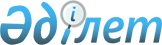 О внесении изменений и дополнений в постановление акимата Павлодарской области от 10 февраля 2014 года № 28/2 "Об утверждении Положения о государственном учреждении "Управление образования Павлодарской области"
					
			Утративший силу
			
			
		
					Постановление акимата Павлодарской области от 25 февраля 2016 года № 62/2. Зарегистрировано Департаментом юстиции Павлодарской области 04 апреля 2016 года № 5036. Утратило силу постановлением акимата Павлодарской области от 19 июля 2018 года № 258/5 (вводится в действие по истечении десяти календарных дней после дня его первого официального опубликования)
      Сноска. Утратило силу постановлением акимата Павлодарской области от 19.07.2018 № 258/5 (вводится в действие по истечении десяти календарных дней после дня его первого официального опубликования).
      В соответствии с Законом Республики Казахстан от 23 января 2001 года "О местном государственном управлении и самоуправлении в Республике Казахстан", Законом Республики Казахстан от 1 марта 2011 года "О государственном имуществе", Указом Президента Республики Казахстан от 29 октября 2012 года № 410 "Об утверждении Типового положения государственного органа Республики Казахстан" акимат Павлодарской области ПОСТАНОВЛЯЕТ:
      1. Внести в постановление акимата Павлодарской области от 10 февраля 2014 года 28/2 "Об утверждении Положения о государственном учреждении "Управление образования Павлодарской области" (зарегистрировано в Реестре государственной регистрации нормативных правовых актов за № 3708, опубликовано 27 февраля 2014 года в газетах "Звезда Прииртышья", "Сарыарқа самалы") следующие изменения и дополнения:
      в Положении о государственном учреждении "Управление образования Павлодарской области", утвержденном указанным постановлением:
      в пункте 20:
      подпункты 32) и 45) исключить;
      дополнить подпунктами 16-1), 52) следующего содержания:
      "16-1) обеспечивает обследование психического здоровья детей и подростков и оказание психолого-медико-педагогической консультативной помощи;";
      52) обеспечивает организацию подготовки квалифицированных рабочих кадров и специалистов среднего звена по дуальному обучению.";
      подпункты 12), 21) изложить в следующей редакции:
      "12) ежегодно до 1 августа обеспечивает приобретение и доставку учебников и учебно-методических комплексов на бумажных и электронных носителях для организаций образования, реализующих образовательные программы технического и профессионального образования, а также специализированные общеобразовательные и специальные учебные программы на основе государственного заказа;
      "21) ежегодно до 15 апреля представляет в уполномоченные органы в области образования и здравоохранения заявки о потребности в кадрах в сельской местности с последующим трудоустройством согласно представленным заявкам;".
      Перечне организаций, находящихся в ведении государственного учреждения "Управление образования Павлодарской области":
      на казахском языке в разделе "Государственные учреждения" подпункты 20), 21), 22), 23) и 26) исключить;
      на русском языке в разделе "Государственные учреждения" подпункты 21), 22), 23), 24) и 27) исключить;
      в разделе "Коммунальные государственные казенные предприятия" подпункт 15) исключить;
      в разделе "Коммунальные государственные учреждения" подпункт 3) исключить;
      дополнить подпунктом 8) следующего содержания:
      "8) коммунальное государственное учреждение "Областной многопрофильный полиязычный лицей для одаренных детей" управления образования Павлодарской области, акимата Павлодарской области.".
      2. Государственному учреждению "Управление образования Павлодарской области" в установленном законодательством порядке обеспечить:
      государственную регистрацию настоящего постановления в территориальном органе юстиции;
      в течение десяти календарных дней после государственной регистрации настоящего постановления в территориальном органе юстиции направление на официальное опубликование в средствах массовой информации и информационно-правовой системе "Әділет";
      размещение настоящего постановления на интернет-ресурсе акимата Павлодарской области.
      3. Контроль за исполнением настоящего постановления возложить на заместителя акима области Садибекова Г.К.
      4. Настоящее постановление вводится в действие со дня его первого официального опубликования.
					© 2012. РГП на ПХВ «Институт законодательства и правовой информации Республики Казахстан» Министерства юстиции Республики Казахстан
				
      Аким области

К. Бозумбаев
